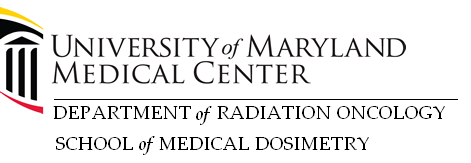 Applicant Name:      The above applicant has applied for admission to University of Maryland Medical Dosimetry training program and has listed your name as a reference.  We would appreciate your opinion of this applicant’s suitability for this type of training.Please provide your answers to the following questions: Please rate the applicant in the following categories (rank 5 superior to 1 poor):This reference document should be filled, printed and signed. No electronic submissions will be accepted.Question #1: How long have you known the applicant? What relationship did you have with the applicant? Answer #1:      Question #2: What do you consider the applicant’s strongest characteristic(s)? Answer #2:      Question #3: What do you consider the applicant’s weakest characteristic(s)? Answer #3:      Question #4: List any other information on the qualities of this applicant that would contribute to success in this field. Answer #4:      Skills	EvaluationMathematics and Quantitative SkillsComputer and Information Technology SkillsProblem Solving and Analytical SkillsOrganizational SkillsReliability and Ownership Independent Learning and Self-motivational SkillsAbility to Adapt to New Environment / SituationsAbility to Work Well with OthersOral Communication SkillsWritten Communication SkillsName:Title:Address:Phone No:Signature:Date: